EK:13EK:13RESİMRESİMRESİM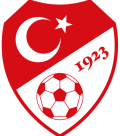 TRANSFER FORMU (2023-2024)TRANSFER FORMU (2023-2024)TRANSFER FORMU (2023-2024)TRANSFER FORMU (2023-2024)TRANSFER FORMU (2023-2024)TRANSFER FORMU (2023-2024)TRANSFER FORMU (2023-2024)TRANSFER FORMU (2023-2024)TRANSFER FORMU (2023-2024)TRANSFER FORMU (2023-2024)TRANSFER FORMU (2023-2024)TRANSFER FORMU (2023-2024)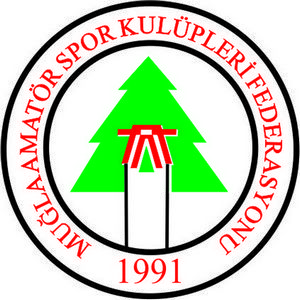 RESİMRESİMRESİMLisans No:Lisans No:Lisans No:Lisans No:Lisans No:Lisans No:Lisans No:Lisans No:Lisans No:Lisans No:Lisans No:Lisans No:Lisans No:Lisans No:Lisans No:Lisans No:Lisans No:Lisans No:Lisans No:RESİMRESİMRESİMT.C. Kimlik No:T.C. Kimlik No:T.C. Kimlik No:T.C. Kimlik No:T.C. Kimlik No:T.C. Kimlik No:T.C. Kimlik No:T.C. Kimlik No:T.C. Kimlik No:T.C. Kimlik No:T.C. Kimlik No:T.C. Kimlik No:T.C. Kimlik No:T.C. Kimlik No:T.C. Kimlik No:T.C. Kimlik No:T.C. Kimlik No:T.C. Kimlik No:T.C. Kimlik No:RESİMRESİMRESİMAdı Soyadı:Adı Soyadı:Adı Soyadı:Adı Soyadı:Adı Soyadı:Adı Soyadı:Adı Soyadı:Adı Soyadı:Adı Soyadı:Adı Soyadı:Adı Soyadı:Adı Soyadı:Adı Soyadı:Adı Soyadı:Adı Soyadı:Adı Soyadı:Adı Soyadı:Adı Soyadı:Adı Soyadı:RESİMRESİMRESİMAnne Adı:Anne Adı:Anne Adı:Anne Adı:Anne Adı:Anne Adı:Anne Adı:Anne Adı:Anne Adı:Anne Adı:Anne Adı:Anne Adı:Anne Adı:Baba Adı:Baba Adı:Baba Adı:Baba Adı:Baba Adı:Baba Adı:RESİMRESİMRESİMDoğum Yeri:Doğum Yeri:Doğum Yeri:Doğum Yeri:Doğum Yeri:Doğum Yeri:Doğum Yeri:Doğum Yeri:Doğum Yeri:Doğum Yeri:Doğum Yeri:Doğum Yeri:Doğum Yeri:Doğum Tarihi:Doğum Tarihi:Doğum Tarihi:Doğum Tarihi:Doğum Tarihi:Doğum Tarihi:Kulüp StatüsüKulüp StatüsüPROF.PROF.PROF.BALBALYERELYERELYERELYeni Kulüp Adı:Yeni Kulüp Adı:Yeni Kulüp Adı:Yeni Kulüp Adı:Yeni Kulüp Adı:Yeni Kulüp Adı:Yeni Kulüp Adı:Yeni Kulüp Adı:Yeni Kulüp Adı:Yeni Kulüp Adı:Yeni Kulüp Adı:Yeni Kulüp Adı:Kulüp StatüsüKulüp StatüsüYeni Kulüp Kodu:Yeni Kulüp Kodu:Yeni Kulüp Kodu:Yeni Kulüp Kodu:Yeni Kulüp Kodu:Yeni Kulüp Kodu:Yeni Kulüp Kodu:Yeni Kulüp Kodu:Yeni Kulüp Kodu:Yeni Kulüp Kodu:Yeni Kulüp Kodu:Yeni Kulüp Kodu:1997 Doğıumlu ve Üstü 1.Transfer2005-1998 arası 1.Transfer2005-1998 arası 1.Transfer2005-1998 arası 1.Transfer2006-2012 Doğumlu 1.Transfer2006-2012 Doğumlu 1.Transfer2006-2012 Doğumlu 1.Transfer2006-2012 Doğumlu 1.Transfer2006-2012 Doğumlu 1.Transfer2013-2014 Doğumlu 1.Transfer2013-2014 Doğumlu 1.Transfer2 sezon serbest2 sezon serbestFesihli KulüpFesihli Kulüp1997 Doğumlu ve Üstü 2.Transfer1997 Doğumlu ve Üstü 2.Transfer1997 Doğumlu ve Üstü 2.Transfer2005-1998 arası 2.Transfer2006-2012 Doğumlu 2.Transfer2006-2012 Doğumlu 2.Transfer2013-2014 Doğumlu 2.Transfer2-3-4-51-2-3-4-51-2-3-4-51-2-3-4-51-2-3-4-51-2-3-4-51-2-3-4-51-2-3-4-51-2-3-4-51-2-3-4-51-2-3-4-52-3-4-52-3-4-52-3-4-52-3-4-51-2-3-4-51-2-3-4-51-2-3-4-51-2-3-4-51-2-3-4-51-2-3-4-51-2-3-41-TESCİLLİ OLDUĞU (ESKİ) KULÜP MUVAFAKATI / KATKI PAYI FERAGAT BELGESİ1-TESCİLLİ OLDUĞU (ESKİ) KULÜP MUVAFAKATI / KATKI PAYI FERAGAT BELGESİ1-TESCİLLİ OLDUĞU (ESKİ) KULÜP MUVAFAKATI / KATKI PAYI FERAGAT BELGESİ1-TESCİLLİ OLDUĞU (ESKİ) KULÜP MUVAFAKATI / KATKI PAYI FERAGAT BELGESİ1-TESCİLLİ OLDUĞU (ESKİ) KULÜP MUVAFAKATI / KATKI PAYI FERAGAT BELGESİ1-TESCİLLİ OLDUĞU (ESKİ) KULÜP MUVAFAKATI / KATKI PAYI FERAGAT BELGESİ1-TESCİLLİ OLDUĞU (ESKİ) KULÜP MUVAFAKATI / KATKI PAYI FERAGAT BELGESİ1-TESCİLLİ OLDUĞU (ESKİ) KULÜP MUVAFAKATI / KATKI PAYI FERAGAT BELGESİ1-TESCİLLİ OLDUĞU (ESKİ) KULÜP MUVAFAKATI / KATKI PAYI FERAGAT BELGESİ1-TESCİLLİ OLDUĞU (ESKİ) KULÜP MUVAFAKATI / KATKI PAYI FERAGAT BELGESİ1-TESCİLLİ OLDUĞU (ESKİ) KULÜP MUVAFAKATI / KATKI PAYI FERAGAT BELGESİ1-TESCİLLİ OLDUĞU (ESKİ) KULÜP MUVAFAKATI / KATKI PAYI FERAGAT BELGESİ1-TESCİLLİ OLDUĞU (ESKİ) KULÜP MUVAFAKATI / KATKI PAYI FERAGAT BELGESİ1-TESCİLLİ OLDUĞU (ESKİ) KULÜP MUVAFAKATI / KATKI PAYI FERAGAT BELGESİ1-TESCİLLİ OLDUĞU (ESKİ) KULÜP MUVAFAKATI / KATKI PAYI FERAGAT BELGESİ1-TESCİLLİ OLDUĞU (ESKİ) KULÜP MUVAFAKATI / KATKI PAYI FERAGAT BELGESİ1-TESCİLLİ OLDUĞU (ESKİ) KULÜP MUVAFAKATI / KATKI PAYI FERAGAT BELGESİ1-TESCİLLİ OLDUĞU (ESKİ) KULÜP MUVAFAKATI / KATKI PAYI FERAGAT BELGESİ1-TESCİLLİ OLDUĞU (ESKİ) KULÜP MUVAFAKATI / KATKI PAYI FERAGAT BELGESİ1-TESCİLLİ OLDUĞU (ESKİ) KULÜP MUVAFAKATI / KATKI PAYI FERAGAT BELGESİ1-TESCİLLİ OLDUĞU (ESKİ) KULÜP MUVAFAKATI / KATKI PAYI FERAGAT BELGESİ1-TESCİLLİ OLDUĞU (ESKİ) KULÜP MUVAFAKATI / KATKI PAYI FERAGAT BELGESİYukarıda kimlik bilgileri yazılı olan futbolcumuzun dilediği spor kulübüne tesciline kulübümüz muvafakat etmiştir. Amatör Futbolcu Lisans ve Transfer Talimatı hükümlerine uygun olarak katkı payından feragat ettiğimizi kabul ve taahhüt ederiz.(ESKİ) KULÜP ADI:…………………………………………………………………………………… KULÜP KODU:………………………2023-2024 Futbol Sezonunda Kulübümüz adına; yönetim kurulu kararınca, müşterek çift imza ile transfer evraklarını imzalamaya ………………………………………………………… ve ……………………………………………………………… yetkilendirilmiştir.Yukarıda kimlik bilgileri yazılı olan futbolcumuzun dilediği spor kulübüne tesciline kulübümüz muvafakat etmiştir. Amatör Futbolcu Lisans ve Transfer Talimatı hükümlerine uygun olarak katkı payından feragat ettiğimizi kabul ve taahhüt ederiz.(ESKİ) KULÜP ADI:…………………………………………………………………………………… KULÜP KODU:………………………2023-2024 Futbol Sezonunda Kulübümüz adına; yönetim kurulu kararınca, müşterek çift imza ile transfer evraklarını imzalamaya ………………………………………………………… ve ……………………………………………………………… yetkilendirilmiştir.Yukarıda kimlik bilgileri yazılı olan futbolcumuzun dilediği spor kulübüne tesciline kulübümüz muvafakat etmiştir. Amatör Futbolcu Lisans ve Transfer Talimatı hükümlerine uygun olarak katkı payından feragat ettiğimizi kabul ve taahhüt ederiz.(ESKİ) KULÜP ADI:…………………………………………………………………………………… KULÜP KODU:………………………2023-2024 Futbol Sezonunda Kulübümüz adına; yönetim kurulu kararınca, müşterek çift imza ile transfer evraklarını imzalamaya ………………………………………………………… ve ……………………………………………………………… yetkilendirilmiştir.Yukarıda kimlik bilgileri yazılı olan futbolcumuzun dilediği spor kulübüne tesciline kulübümüz muvafakat etmiştir. Amatör Futbolcu Lisans ve Transfer Talimatı hükümlerine uygun olarak katkı payından feragat ettiğimizi kabul ve taahhüt ederiz.(ESKİ) KULÜP ADI:…………………………………………………………………………………… KULÜP KODU:………………………2023-2024 Futbol Sezonunda Kulübümüz adına; yönetim kurulu kararınca, müşterek çift imza ile transfer evraklarını imzalamaya ………………………………………………………… ve ……………………………………………………………… yetkilendirilmiştir.Yukarıda kimlik bilgileri yazılı olan futbolcumuzun dilediği spor kulübüne tesciline kulübümüz muvafakat etmiştir. Amatör Futbolcu Lisans ve Transfer Talimatı hükümlerine uygun olarak katkı payından feragat ettiğimizi kabul ve taahhüt ederiz.(ESKİ) KULÜP ADI:…………………………………………………………………………………… KULÜP KODU:………………………2023-2024 Futbol Sezonunda Kulübümüz adına; yönetim kurulu kararınca, müşterek çift imza ile transfer evraklarını imzalamaya ………………………………………………………… ve ……………………………………………………………… yetkilendirilmiştir.Yukarıda kimlik bilgileri yazılı olan futbolcumuzun dilediği spor kulübüne tesciline kulübümüz muvafakat etmiştir. Amatör Futbolcu Lisans ve Transfer Talimatı hükümlerine uygun olarak katkı payından feragat ettiğimizi kabul ve taahhüt ederiz.(ESKİ) KULÜP ADI:…………………………………………………………………………………… KULÜP KODU:………………………2023-2024 Futbol Sezonunda Kulübümüz adına; yönetim kurulu kararınca, müşterek çift imza ile transfer evraklarını imzalamaya ………………………………………………………… ve ……………………………………………………………… yetkilendirilmiştir.Yukarıda kimlik bilgileri yazılı olan futbolcumuzun dilediği spor kulübüne tesciline kulübümüz muvafakat etmiştir. Amatör Futbolcu Lisans ve Transfer Talimatı hükümlerine uygun olarak katkı payından feragat ettiğimizi kabul ve taahhüt ederiz.(ESKİ) KULÜP ADI:…………………………………………………………………………………… KULÜP KODU:………………………2023-2024 Futbol Sezonunda Kulübümüz adına; yönetim kurulu kararınca, müşterek çift imza ile transfer evraklarını imzalamaya ………………………………………………………… ve ……………………………………………………………… yetkilendirilmiştir.Yukarıda kimlik bilgileri yazılı olan futbolcumuzun dilediği spor kulübüne tesciline kulübümüz muvafakat etmiştir. Amatör Futbolcu Lisans ve Transfer Talimatı hükümlerine uygun olarak katkı payından feragat ettiğimizi kabul ve taahhüt ederiz.(ESKİ) KULÜP ADI:…………………………………………………………………………………… KULÜP KODU:………………………2023-2024 Futbol Sezonunda Kulübümüz adına; yönetim kurulu kararınca, müşterek çift imza ile transfer evraklarını imzalamaya ………………………………………………………… ve ……………………………………………………………… yetkilendirilmiştir.Yukarıda kimlik bilgileri yazılı olan futbolcumuzun dilediği spor kulübüne tesciline kulübümüz muvafakat etmiştir. Amatör Futbolcu Lisans ve Transfer Talimatı hükümlerine uygun olarak katkı payından feragat ettiğimizi kabul ve taahhüt ederiz.(ESKİ) KULÜP ADI:…………………………………………………………………………………… KULÜP KODU:………………………2023-2024 Futbol Sezonunda Kulübümüz adına; yönetim kurulu kararınca, müşterek çift imza ile transfer evraklarını imzalamaya ………………………………………………………… ve ……………………………………………………………… yetkilendirilmiştir.Yukarıda kimlik bilgileri yazılı olan futbolcumuzun dilediği spor kulübüne tesciline kulübümüz muvafakat etmiştir. Amatör Futbolcu Lisans ve Transfer Talimatı hükümlerine uygun olarak katkı payından feragat ettiğimizi kabul ve taahhüt ederiz.(ESKİ) KULÜP ADI:…………………………………………………………………………………… KULÜP KODU:………………………2023-2024 Futbol Sezonunda Kulübümüz adına; yönetim kurulu kararınca, müşterek çift imza ile transfer evraklarını imzalamaya ………………………………………………………… ve ……………………………………………………………… yetkilendirilmiştir.Yukarıda kimlik bilgileri yazılı olan futbolcumuzun dilediği spor kulübüne tesciline kulübümüz muvafakat etmiştir. Amatör Futbolcu Lisans ve Transfer Talimatı hükümlerine uygun olarak katkı payından feragat ettiğimizi kabul ve taahhüt ederiz.(ESKİ) KULÜP ADI:…………………………………………………………………………………… KULÜP KODU:………………………2023-2024 Futbol Sezonunda Kulübümüz adına; yönetim kurulu kararınca, müşterek çift imza ile transfer evraklarını imzalamaya ………………………………………………………… ve ……………………………………………………………… yetkilendirilmiştir.Yukarıda kimlik bilgileri yazılı olan futbolcumuzun dilediği spor kulübüne tesciline kulübümüz muvafakat etmiştir. Amatör Futbolcu Lisans ve Transfer Talimatı hükümlerine uygun olarak katkı payından feragat ettiğimizi kabul ve taahhüt ederiz.(ESKİ) KULÜP ADI:…………………………………………………………………………………… KULÜP KODU:………………………2023-2024 Futbol Sezonunda Kulübümüz adına; yönetim kurulu kararınca, müşterek çift imza ile transfer evraklarını imzalamaya ………………………………………………………… ve ……………………………………………………………… yetkilendirilmiştir.Yukarıda kimlik bilgileri yazılı olan futbolcumuzun dilediği spor kulübüne tesciline kulübümüz muvafakat etmiştir. Amatör Futbolcu Lisans ve Transfer Talimatı hükümlerine uygun olarak katkı payından feragat ettiğimizi kabul ve taahhüt ederiz.(ESKİ) KULÜP ADI:…………………………………………………………………………………… KULÜP KODU:………………………2023-2024 Futbol Sezonunda Kulübümüz adına; yönetim kurulu kararınca, müşterek çift imza ile transfer evraklarını imzalamaya ………………………………………………………… ve ……………………………………………………………… yetkilendirilmiştir.Yukarıda kimlik bilgileri yazılı olan futbolcumuzun dilediği spor kulübüne tesciline kulübümüz muvafakat etmiştir. Amatör Futbolcu Lisans ve Transfer Talimatı hükümlerine uygun olarak katkı payından feragat ettiğimizi kabul ve taahhüt ederiz.(ESKİ) KULÜP ADI:…………………………………………………………………………………… KULÜP KODU:………………………2023-2024 Futbol Sezonunda Kulübümüz adına; yönetim kurulu kararınca, müşterek çift imza ile transfer evraklarını imzalamaya ………………………………………………………… ve ……………………………………………………………… yetkilendirilmiştir.Yukarıda kimlik bilgileri yazılı olan futbolcumuzun dilediği spor kulübüne tesciline kulübümüz muvafakat etmiştir. Amatör Futbolcu Lisans ve Transfer Talimatı hükümlerine uygun olarak katkı payından feragat ettiğimizi kabul ve taahhüt ederiz.(ESKİ) KULÜP ADI:…………………………………………………………………………………… KULÜP KODU:………………………2023-2024 Futbol Sezonunda Kulübümüz adına; yönetim kurulu kararınca, müşterek çift imza ile transfer evraklarını imzalamaya ………………………………………………………… ve ……………………………………………………………… yetkilendirilmiştir.Yukarıda kimlik bilgileri yazılı olan futbolcumuzun dilediği spor kulübüne tesciline kulübümüz muvafakat etmiştir. Amatör Futbolcu Lisans ve Transfer Talimatı hükümlerine uygun olarak katkı payından feragat ettiğimizi kabul ve taahhüt ederiz.(ESKİ) KULÜP ADI:…………………………………………………………………………………… KULÜP KODU:………………………2023-2024 Futbol Sezonunda Kulübümüz adına; yönetim kurulu kararınca, müşterek çift imza ile transfer evraklarını imzalamaya ………………………………………………………… ve ……………………………………………………………… yetkilendirilmiştir.Yukarıda kimlik bilgileri yazılı olan futbolcumuzun dilediği spor kulübüne tesciline kulübümüz muvafakat etmiştir. Amatör Futbolcu Lisans ve Transfer Talimatı hükümlerine uygun olarak katkı payından feragat ettiğimizi kabul ve taahhüt ederiz.(ESKİ) KULÜP ADI:…………………………………………………………………………………… KULÜP KODU:………………………2023-2024 Futbol Sezonunda Kulübümüz adına; yönetim kurulu kararınca, müşterek çift imza ile transfer evraklarını imzalamaya ………………………………………………………… ve ……………………………………………………………… yetkilendirilmiştir.Yukarıda kimlik bilgileri yazılı olan futbolcumuzun dilediği spor kulübüne tesciline kulübümüz muvafakat etmiştir. Amatör Futbolcu Lisans ve Transfer Talimatı hükümlerine uygun olarak katkı payından feragat ettiğimizi kabul ve taahhüt ederiz.(ESKİ) KULÜP ADI:…………………………………………………………………………………… KULÜP KODU:………………………2023-2024 Futbol Sezonunda Kulübümüz adına; yönetim kurulu kararınca, müşterek çift imza ile transfer evraklarını imzalamaya ………………………………………………………… ve ……………………………………………………………… yetkilendirilmiştir.Yukarıda kimlik bilgileri yazılı olan futbolcumuzun dilediği spor kulübüne tesciline kulübümüz muvafakat etmiştir. Amatör Futbolcu Lisans ve Transfer Talimatı hükümlerine uygun olarak katkı payından feragat ettiğimizi kabul ve taahhüt ederiz.(ESKİ) KULÜP ADI:…………………………………………………………………………………… KULÜP KODU:………………………2023-2024 Futbol Sezonunda Kulübümüz adına; yönetim kurulu kararınca, müşterek çift imza ile transfer evraklarını imzalamaya ………………………………………………………… ve ……………………………………………………………… yetkilendirilmiştir.Yukarıda kimlik bilgileri yazılı olan futbolcumuzun dilediği spor kulübüne tesciline kulübümüz muvafakat etmiştir. Amatör Futbolcu Lisans ve Transfer Talimatı hükümlerine uygun olarak katkı payından feragat ettiğimizi kabul ve taahhüt ederiz.(ESKİ) KULÜP ADI:…………………………………………………………………………………… KULÜP KODU:………………………2023-2024 Futbol Sezonunda Kulübümüz adına; yönetim kurulu kararınca, müşterek çift imza ile transfer evraklarını imzalamaya ………………………………………………………… ve ……………………………………………………………… yetkilendirilmiştir.Yukarıda kimlik bilgileri yazılı olan futbolcumuzun dilediği spor kulübüne tesciline kulübümüz muvafakat etmiştir. Amatör Futbolcu Lisans ve Transfer Talimatı hükümlerine uygun olarak katkı payından feragat ettiğimizi kabul ve taahhüt ederiz.(ESKİ) KULÜP ADI:…………………………………………………………………………………… KULÜP KODU:………………………2023-2024 Futbol Sezonunda Kulübümüz adına; yönetim kurulu kararınca, müşterek çift imza ile transfer evraklarını imzalamaya ………………………………………………………… ve ……………………………………………………………… yetkilendirilmiştir.Yukarıda kimlik bilgileri yazılı olan futbolcumuzun dilediği spor kulübüne tesciline kulübümüz muvafakat etmiştir. Amatör Futbolcu Lisans ve Transfer Talimatı hükümlerine uygun olarak katkı payından feragat ettiğimizi kabul ve taahhüt ederiz.(ESKİ) KULÜP ADI:…………………………………………………………………………………… KULÜP KODU:………………………2023-2024 Futbol Sezonunda Kulübümüz adına; yönetim kurulu kararınca, müşterek çift imza ile transfer evraklarını imzalamaya ………………………………………………………… ve ……………………………………………………………… yetkilendirilmiştir.Kulüp İmza YetkilisiAdı Soyadı:Tarih:İmza:Kulüp İmza YetkilisiAdı Soyadı:Tarih:İmza:Kulüp İmza YetkilisiAdı Soyadı:Tarih:İmza:Kulüp İmza YetkilisiAdı Soyadı:Tarih:İmza:Kulüp İmza YetkilisiAdı Soyadı:Tarih:İmza:Kulüp İmza YetkilisiAdı Soyadı:Tarih:İmza:Kulüp İmza YetkilisiAdı Soyadı:Tarih:İmza:Kulüp İmza YetkilisiAdı Soyadı:Tarih:İmza:             KULÜP MÜHRÜ             KULÜP MÜHRÜ             KULÜP MÜHRÜ             KULÜP MÜHRÜ             KULÜP MÜHRÜ             KULÜP MÜHRÜKulüp İmza YetkilisiAdı Soyadı:Tarih:İmza:Kulüp İmza YetkilisiAdı Soyadı:Tarih:İmza:Kulüp İmza YetkilisiAdı Soyadı:Tarih:İmza:Kulüp İmza YetkilisiAdı Soyadı:Tarih:İmza:Kulüp İmza YetkilisiAdı Soyadı:Tarih:İmza:Kulüp İmza YetkilisiAdı Soyadı:Tarih:İmza:Kulüp İmza YetkilisiAdı Soyadı:Tarih:İmza:Kulüp İmza YetkilisiAdı Soyadı:Tarih:İmza:2-VELİ MUVAFAKATI – FUTBOLCU TAAHHÜTNAMESİ2-VELİ MUVAFAKATI – FUTBOLCU TAAHHÜTNAMESİ2-VELİ MUVAFAKATI – FUTBOLCU TAAHHÜTNAMESİ2-VELİ MUVAFAKATI – FUTBOLCU TAAHHÜTNAMESİ2-VELİ MUVAFAKATI – FUTBOLCU TAAHHÜTNAMESİ2-VELİ MUVAFAKATI – FUTBOLCU TAAHHÜTNAMESİ2-VELİ MUVAFAKATI – FUTBOLCU TAAHHÜTNAMESİ2-VELİ MUVAFAKATI – FUTBOLCU TAAHHÜTNAMESİ2-VELİ MUVAFAKATI – FUTBOLCU TAAHHÜTNAMESİ2-VELİ MUVAFAKATI – FUTBOLCU TAAHHÜTNAMESİ2-VELİ MUVAFAKATI – FUTBOLCU TAAHHÜTNAMESİ2-VELİ MUVAFAKATI – FUTBOLCU TAAHHÜTNAMESİ2-VELİ MUVAFAKATI – FUTBOLCU TAAHHÜTNAMESİ2-VELİ MUVAFAKATI – FUTBOLCU TAAHHÜTNAMESİ2-VELİ MUVAFAKATI – FUTBOLCU TAAHHÜTNAMESİ2-VELİ MUVAFAKATI – FUTBOLCU TAAHHÜTNAMESİ2-VELİ MUVAFAKATI – FUTBOLCU TAAHHÜTNAMESİ2-VELİ MUVAFAKATI – FUTBOLCU TAAHHÜTNAMESİ2-VELİ MUVAFAKATI – FUTBOLCU TAAHHÜTNAMESİ2-VELİ MUVAFAKATI – FUTBOLCU TAAHHÜTNAMESİ2-VELİ MUVAFAKATI – FUTBOLCU TAAHHÜTNAMESİ2-VELİ MUVAFAKATI – FUTBOLCU TAAHHÜTNAMESİVelisi bulunduğum yukarıda kimlik bilgileri yazılı olan futbolcunun yeni kulübü adına tescilinin yapılmasına muvafakat ederim. (18 YAŞ ALTI)Tescilimin …………………………………………………………………………………….. Spor Kulübü adına yapılmasını ayrıca, TFF tarafından çıkarılan talimatları okuduğumu ve kabul ettiğimi taahhüt ederim.Velisi bulunduğum yukarıda kimlik bilgileri yazılı olan futbolcunun yeni kulübü adına tescilinin yapılmasına muvafakat ederim. (18 YAŞ ALTI)Tescilimin …………………………………………………………………………………….. Spor Kulübü adına yapılmasını ayrıca, TFF tarafından çıkarılan talimatları okuduğumu ve kabul ettiğimi taahhüt ederim.Velisi bulunduğum yukarıda kimlik bilgileri yazılı olan futbolcunun yeni kulübü adına tescilinin yapılmasına muvafakat ederim. (18 YAŞ ALTI)Tescilimin …………………………………………………………………………………….. Spor Kulübü adına yapılmasını ayrıca, TFF tarafından çıkarılan talimatları okuduğumu ve kabul ettiğimi taahhüt ederim.Velisi bulunduğum yukarıda kimlik bilgileri yazılı olan futbolcunun yeni kulübü adına tescilinin yapılmasına muvafakat ederim. (18 YAŞ ALTI)Tescilimin …………………………………………………………………………………….. Spor Kulübü adına yapılmasını ayrıca, TFF tarafından çıkarılan talimatları okuduğumu ve kabul ettiğimi taahhüt ederim.Velisi bulunduğum yukarıda kimlik bilgileri yazılı olan futbolcunun yeni kulübü adına tescilinin yapılmasına muvafakat ederim. (18 YAŞ ALTI)Tescilimin …………………………………………………………………………………….. Spor Kulübü adına yapılmasını ayrıca, TFF tarafından çıkarılan talimatları okuduğumu ve kabul ettiğimi taahhüt ederim.Velisi bulunduğum yukarıda kimlik bilgileri yazılı olan futbolcunun yeni kulübü adına tescilinin yapılmasına muvafakat ederim. (18 YAŞ ALTI)Tescilimin …………………………………………………………………………………….. Spor Kulübü adına yapılmasını ayrıca, TFF tarafından çıkarılan talimatları okuduğumu ve kabul ettiğimi taahhüt ederim.Velisi bulunduğum yukarıda kimlik bilgileri yazılı olan futbolcunun yeni kulübü adına tescilinin yapılmasına muvafakat ederim. (18 YAŞ ALTI)Tescilimin …………………………………………………………………………………….. Spor Kulübü adına yapılmasını ayrıca, TFF tarafından çıkarılan talimatları okuduğumu ve kabul ettiğimi taahhüt ederim.Velisi bulunduğum yukarıda kimlik bilgileri yazılı olan futbolcunun yeni kulübü adına tescilinin yapılmasına muvafakat ederim. (18 YAŞ ALTI)Tescilimin …………………………………………………………………………………….. Spor Kulübü adına yapılmasını ayrıca, TFF tarafından çıkarılan talimatları okuduğumu ve kabul ettiğimi taahhüt ederim.Velisi bulunduğum yukarıda kimlik bilgileri yazılı olan futbolcunun yeni kulübü adına tescilinin yapılmasına muvafakat ederim. (18 YAŞ ALTI)Tescilimin …………………………………………………………………………………….. Spor Kulübü adına yapılmasını ayrıca, TFF tarafından çıkarılan talimatları okuduğumu ve kabul ettiğimi taahhüt ederim.Velisi bulunduğum yukarıda kimlik bilgileri yazılı olan futbolcunun yeni kulübü adına tescilinin yapılmasına muvafakat ederim. (18 YAŞ ALTI)Tescilimin …………………………………………………………………………………….. Spor Kulübü adına yapılmasını ayrıca, TFF tarafından çıkarılan talimatları okuduğumu ve kabul ettiğimi taahhüt ederim.Velisi bulunduğum yukarıda kimlik bilgileri yazılı olan futbolcunun yeni kulübü adına tescilinin yapılmasına muvafakat ederim. (18 YAŞ ALTI)Tescilimin …………………………………………………………………………………….. Spor Kulübü adına yapılmasını ayrıca, TFF tarafından çıkarılan talimatları okuduğumu ve kabul ettiğimi taahhüt ederim.Velisi bulunduğum yukarıda kimlik bilgileri yazılı olan futbolcunun yeni kulübü adına tescilinin yapılmasına muvafakat ederim. (18 YAŞ ALTI)Tescilimin …………………………………………………………………………………….. Spor Kulübü adına yapılmasını ayrıca, TFF tarafından çıkarılan talimatları okuduğumu ve kabul ettiğimi taahhüt ederim.Velisi bulunduğum yukarıda kimlik bilgileri yazılı olan futbolcunun yeni kulübü adına tescilinin yapılmasına muvafakat ederim. (18 YAŞ ALTI)Tescilimin …………………………………………………………………………………….. Spor Kulübü adına yapılmasını ayrıca, TFF tarafından çıkarılan talimatları okuduğumu ve kabul ettiğimi taahhüt ederim.Velisi bulunduğum yukarıda kimlik bilgileri yazılı olan futbolcunun yeni kulübü adına tescilinin yapılmasına muvafakat ederim. (18 YAŞ ALTI)Tescilimin …………………………………………………………………………………….. Spor Kulübü adına yapılmasını ayrıca, TFF tarafından çıkarılan talimatları okuduğumu ve kabul ettiğimi taahhüt ederim.Velisi bulunduğum yukarıda kimlik bilgileri yazılı olan futbolcunun yeni kulübü adına tescilinin yapılmasına muvafakat ederim. (18 YAŞ ALTI)Tescilimin …………………………………………………………………………………….. Spor Kulübü adına yapılmasını ayrıca, TFF tarafından çıkarılan talimatları okuduğumu ve kabul ettiğimi taahhüt ederim.Velisi bulunduğum yukarıda kimlik bilgileri yazılı olan futbolcunun yeni kulübü adına tescilinin yapılmasına muvafakat ederim. (18 YAŞ ALTI)Tescilimin …………………………………………………………………………………….. Spor Kulübü adına yapılmasını ayrıca, TFF tarafından çıkarılan talimatları okuduğumu ve kabul ettiğimi taahhüt ederim.Velisi bulunduğum yukarıda kimlik bilgileri yazılı olan futbolcunun yeni kulübü adına tescilinin yapılmasına muvafakat ederim. (18 YAŞ ALTI)Tescilimin …………………………………………………………………………………….. Spor Kulübü adına yapılmasını ayrıca, TFF tarafından çıkarılan talimatları okuduğumu ve kabul ettiğimi taahhüt ederim.Velisi bulunduğum yukarıda kimlik bilgileri yazılı olan futbolcunun yeni kulübü adına tescilinin yapılmasına muvafakat ederim. (18 YAŞ ALTI)Tescilimin …………………………………………………………………………………….. Spor Kulübü adına yapılmasını ayrıca, TFF tarafından çıkarılan talimatları okuduğumu ve kabul ettiğimi taahhüt ederim.Velisi bulunduğum yukarıda kimlik bilgileri yazılı olan futbolcunun yeni kulübü adına tescilinin yapılmasına muvafakat ederim. (18 YAŞ ALTI)Tescilimin …………………………………………………………………………………….. Spor Kulübü adına yapılmasını ayrıca, TFF tarafından çıkarılan talimatları okuduğumu ve kabul ettiğimi taahhüt ederim.Velisi bulunduğum yukarıda kimlik bilgileri yazılı olan futbolcunun yeni kulübü adına tescilinin yapılmasına muvafakat ederim. (18 YAŞ ALTI)Tescilimin …………………………………………………………………………………….. Spor Kulübü adına yapılmasını ayrıca, TFF tarafından çıkarılan talimatları okuduğumu ve kabul ettiğimi taahhüt ederim.Velisi bulunduğum yukarıda kimlik bilgileri yazılı olan futbolcunun yeni kulübü adına tescilinin yapılmasına muvafakat ederim. (18 YAŞ ALTI)Tescilimin …………………………………………………………………………………….. Spor Kulübü adına yapılmasını ayrıca, TFF tarafından çıkarılan talimatları okuduğumu ve kabul ettiğimi taahhüt ederim.Velisi bulunduğum yukarıda kimlik bilgileri yazılı olan futbolcunun yeni kulübü adına tescilinin yapılmasına muvafakat ederim. (18 YAŞ ALTI)Tescilimin …………………………………………………………………………………….. Spor Kulübü adına yapılmasını ayrıca, TFF tarafından çıkarılan talimatları okuduğumu ve kabul ettiğimi taahhüt ederim.Veli	Tarih:Adı:Soyadı:	İmza:Veli	Tarih:Adı:Soyadı:	İmza:Veli	Tarih:Adı:Soyadı:	İmza:Veli	Tarih:Adı:Soyadı:	İmza:Veli	Tarih:Adı:Soyadı:	İmza:Veli	Tarih:Adı:Soyadı:	İmza:Veli	Tarih:Adı:Soyadı:	İmza:Veli	Tarih:Adı:Soyadı:	İmza:Veli	Tarih:Adı:Soyadı:	İmza:Veli	Tarih:Adı:Soyadı:	İmza:Veli	Tarih:Adı:Soyadı:	İmza:Veli	Tarih:Adı:Soyadı:	İmza:Veli	Tarih:Adı:Soyadı:	İmza:Futbolcu	Tarih:Adı:Soyadı:	İmza:Futbolcu	Tarih:Adı:Soyadı:	İmza:Futbolcu	Tarih:Adı:Soyadı:	İmza:Futbolcu	Tarih:Adı:Soyadı:	İmza:Futbolcu	Tarih:Adı:Soyadı:	İmza:Futbolcu	Tarih:Adı:Soyadı:	İmza:Futbolcu	Tarih:Adı:Soyadı:	İmza:Futbolcu	Tarih:Adı:Soyadı:	İmza:Futbolcu	Tarih:Adı:Soyadı:	İmza:3-SAĞLIK BEYANI3-SAĞLIK BEYANI3-SAĞLIK BEYANI3-SAĞLIK BEYANI3-SAĞLIK BEYANI3-SAĞLIK BEYANI3-SAĞLIK BEYANI3-SAĞLIK BEYANI3-SAĞLIK BEYANI3-SAĞLIK BEYANI3-SAĞLIK BEYANI3-SAĞLIK BEYANI3-SAĞLIK BEYANI3-SAĞLIK BEYANI3-SAĞLIK BEYANI3-SAĞLIK BEYANI3-SAĞLIK BEYANI3-SAĞLIK BEYANI3-SAĞLIK BEYANI3-SAĞLIK BEYANI3-SAĞLIK BEYANI3-SAĞLIK BEYANIYukarıda kimlik bilgileri bulunmakta olup, Sağlık yönünden futbol oyamaya ve yarışmalara katılmaya elverişliliği beyan ederim.Yukarıda kimlik bilgileri bulunmakta olup, Sağlık yönünden futbol oyamaya ve yarışmalara katılmaya elverişliliği beyan ederim.Yukarıda kimlik bilgileri bulunmakta olup, Sağlık yönünden futbol oyamaya ve yarışmalara katılmaya elverişliliği beyan ederim.Yukarıda kimlik bilgileri bulunmakta olup, Sağlık yönünden futbol oyamaya ve yarışmalara katılmaya elverişliliği beyan ederim.Yukarıda kimlik bilgileri bulunmakta olup, Sağlık yönünden futbol oyamaya ve yarışmalara katılmaya elverişliliği beyan ederim.Yukarıda kimlik bilgileri bulunmakta olup, Sağlık yönünden futbol oyamaya ve yarışmalara katılmaya elverişliliği beyan ederim.Yukarıda kimlik bilgileri bulunmakta olup, Sağlık yönünden futbol oyamaya ve yarışmalara katılmaya elverişliliği beyan ederim.Yukarıda kimlik bilgileri bulunmakta olup, Sağlık yönünden futbol oyamaya ve yarışmalara katılmaya elverişliliği beyan ederim.Yukarıda kimlik bilgileri bulunmakta olup, Sağlık yönünden futbol oyamaya ve yarışmalara katılmaya elverişliliği beyan ederim.Yukarıda kimlik bilgileri bulunmakta olup, Sağlık yönünden futbol oyamaya ve yarışmalara katılmaya elverişliliği beyan ederim.Yukarıda kimlik bilgileri bulunmakta olup, Sağlık yönünden futbol oyamaya ve yarışmalara katılmaya elverişliliği beyan ederim.Yukarıda kimlik bilgileri bulunmakta olup, Sağlık yönünden futbol oyamaya ve yarışmalara katılmaya elverişliliği beyan ederim.Yukarıda kimlik bilgileri bulunmakta olup, Sağlık yönünden futbol oyamaya ve yarışmalara katılmaya elverişliliği beyan ederim.Yukarıda kimlik bilgileri bulunmakta olup, Sağlık yönünden futbol oyamaya ve yarışmalara katılmaya elverişliliği beyan ederim.Yukarıda kimlik bilgileri bulunmakta olup, Sağlık yönünden futbol oyamaya ve yarışmalara katılmaya elverişliliği beyan ederim.Yukarıda kimlik bilgileri bulunmakta olup, Sağlık yönünden futbol oyamaya ve yarışmalara katılmaya elverişliliği beyan ederim.Yukarıda kimlik bilgileri bulunmakta olup, Sağlık yönünden futbol oyamaya ve yarışmalara katılmaya elverişliliği beyan ederim.Yukarıda kimlik bilgileri bulunmakta olup, Sağlık yönünden futbol oyamaya ve yarışmalara katılmaya elverişliliği beyan ederim.Yukarıda kimlik bilgileri bulunmakta olup, Sağlık yönünden futbol oyamaya ve yarışmalara katılmaya elverişliliği beyan ederim.Yukarıda kimlik bilgileri bulunmakta olup, Sağlık yönünden futbol oyamaya ve yarışmalara katılmaya elverişliliği beyan ederim.Yukarıda kimlik bilgileri bulunmakta olup, Sağlık yönünden futbol oyamaya ve yarışmalara katılmaya elverişliliği beyan ederim.Yukarıda kimlik bilgileri bulunmakta olup, Sağlık yönünden futbol oyamaya ve yarışmalara katılmaya elverişliliği beyan ederim.FUTBOLCU (18 Yaş Üstü):	İmzaAdı:Soyadı:Tarih:FUTBOLCU (18 Yaş Üstü):	İmzaAdı:Soyadı:Tarih:FUTBOLCU (18 Yaş Üstü):	İmzaAdı:Soyadı:Tarih:FUTBOLCU (18 Yaş Üstü):	İmzaAdı:Soyadı:Tarih:FUTBOLCU (18 Yaş Üstü):	İmzaAdı:Soyadı:Tarih:FUTBOLCU (18 Yaş Üstü):	İmzaAdı:Soyadı:Tarih:FUTBOLCU (18 Yaş Üstü):	İmzaAdı:Soyadı:Tarih:FUTBOLCU (18 Yaş Üstü):	İmzaAdı:Soyadı:Tarih:FUTBOLCU (18 Yaş Üstü):	İmzaAdı:Soyadı:Tarih:FUTBOLCU (18 Yaş Üstü):	İmzaAdı:Soyadı:Tarih:FUTBOLCU (18 Yaş Üstü):	İmzaAdı:Soyadı:Tarih:FUTBOLCU (18 Yaş Üstü):	İmzaAdı:Soyadı:Tarih:VELİ (18 Yaş Altı)	İmzaAdı:Soyadı:Tarih:                                         İletişim No:VELİ (18 Yaş Altı)	İmzaAdı:Soyadı:Tarih:                                         İletişim No:VELİ (18 Yaş Altı)	İmzaAdı:Soyadı:Tarih:                                         İletişim No:VELİ (18 Yaş Altı)	İmzaAdı:Soyadı:Tarih:                                         İletişim No:VELİ (18 Yaş Altı)	İmzaAdı:Soyadı:Tarih:                                         İletişim No:VELİ (18 Yaş Altı)	İmzaAdı:Soyadı:Tarih:                                         İletişim No:VELİ (18 Yaş Altı)	İmzaAdı:Soyadı:Tarih:                                         İletişim No:VELİ (18 Yaş Altı)	İmzaAdı:Soyadı:Tarih:                                         İletişim No:VELİ (18 Yaş Altı)	İmzaAdı:Soyadı:Tarih:                                         İletişim No:VELİ (18 Yaş Altı)	İmzaAdı:Soyadı:Tarih:                                         İletişim No:4 – YENİ KULÜP ONAYI4 – YENİ KULÜP ONAYI4 – YENİ KULÜP ONAYI4 – YENİ KULÜP ONAYI4 – YENİ KULÜP ONAYI4 – YENİ KULÜP ONAYI4 – YENİ KULÜP ONAYI4 – YENİ KULÜP ONAYI4 – YENİ KULÜP ONAYI4 – YENİ KULÜP ONAYI4 – YENİ KULÜP ONAYI4 – YENİ KULÜP ONAYI4 – YENİ KULÜP ONAYI4 – YENİ KULÜP ONAYIKULÜP KODU:KULÜP KODU:KULÜP KODU:KULÜP KODU:KULÜP KODU:KULÜP KODU:KULÜP KODU:KULÜP KODU:Yukarıda kimlik bilgileri ve imzası bulunan futbolcunun kulübümüze tescilini kabul ve taahhüt ederiz.Yukarıda kimlik bilgileri ve imzası bulunan futbolcunun kulübümüze tescilini kabul ve taahhüt ederiz.Yukarıda kimlik bilgileri ve imzası bulunan futbolcunun kulübümüze tescilini kabul ve taahhüt ederiz.Yukarıda kimlik bilgileri ve imzası bulunan futbolcunun kulübümüze tescilini kabul ve taahhüt ederiz.Yukarıda kimlik bilgileri ve imzası bulunan futbolcunun kulübümüze tescilini kabul ve taahhüt ederiz.Yukarıda kimlik bilgileri ve imzası bulunan futbolcunun kulübümüze tescilini kabul ve taahhüt ederiz.Yukarıda kimlik bilgileri ve imzası bulunan futbolcunun kulübümüze tescilini kabul ve taahhüt ederiz.Yukarıda kimlik bilgileri ve imzası bulunan futbolcunun kulübümüze tescilini kabul ve taahhüt ederiz.Yukarıda kimlik bilgileri ve imzası bulunan futbolcunun kulübümüze tescilini kabul ve taahhüt ederiz.Yukarıda kimlik bilgileri ve imzası bulunan futbolcunun kulübümüze tescilini kabul ve taahhüt ederiz.Yukarıda kimlik bilgileri ve imzası bulunan futbolcunun kulübümüze tescilini kabul ve taahhüt ederiz.Yukarıda kimlik bilgileri ve imzası bulunan futbolcunun kulübümüze tescilini kabul ve taahhüt ederiz.Yukarıda kimlik bilgileri ve imzası bulunan futbolcunun kulübümüze tescilini kabul ve taahhüt ederiz.Yukarıda kimlik bilgileri ve imzası bulunan futbolcunun kulübümüze tescilini kabul ve taahhüt ederiz.Yukarıda kimlik bilgileri ve imzası bulunan futbolcunun kulübümüze tescilini kabul ve taahhüt ederiz.Yukarıda kimlik bilgileri ve imzası bulunan futbolcunun kulübümüze tescilini kabul ve taahhüt ederiz.Yukarıda kimlik bilgileri ve imzası bulunan futbolcunun kulübümüze tescilini kabul ve taahhüt ederiz.Yukarıda kimlik bilgileri ve imzası bulunan futbolcunun kulübümüze tescilini kabul ve taahhüt ederiz.Yukarıda kimlik bilgileri ve imzası bulunan futbolcunun kulübümüze tescilini kabul ve taahhüt ederiz.Yukarıda kimlik bilgileri ve imzası bulunan futbolcunun kulübümüze tescilini kabul ve taahhüt ederiz.Yukarıda kimlik bilgileri ve imzası bulunan futbolcunun kulübümüze tescilini kabul ve taahhüt ederiz.Yukarıda kimlik bilgileri ve imzası bulunan futbolcunun kulübümüze tescilini kabul ve taahhüt ederiz.Kulüp İmza YetkilisiAdı Soyadı:Tarih:İmza:Kulüp İmza YetkilisiAdı Soyadı:Tarih:İmza:Kulüp İmza YetkilisiAdı Soyadı:Tarih:İmza:Kulüp İmza YetkilisiAdı Soyadı:Tarih:İmza:Kulüp İmza YetkilisiAdı Soyadı:Tarih:İmza:Kulüp İmza YetkilisiAdı Soyadı:Tarih:İmza:Kulüp İmza YetkilisiAdı Soyadı:Tarih:İmza:Kulüp İmza YetkilisiAdı Soyadı:Tarih:İmza:Kulüp İmza YetkilisiAdı Soyadı:Tarih:İmza:Kulüp İmza YetkilisiAdı Soyadı:Tarih:İmza:Kulüp İmza YetkilisiAdı Soyadı:Tarih:İmza:KULÜP MÜHRÜ KULÜP MÜHRÜ KULÜP MÜHRÜ Kulüp İmza YetkilisiAdı Soyadı:Tarih:İmza:Kulüp İmza YetkilisiAdı Soyadı:Tarih:İmza:Kulüp İmza YetkilisiAdı Soyadı:Tarih:İmza:Kulüp İmza YetkilisiAdı Soyadı:Tarih:İmza:Kulüp İmza YetkilisiAdı Soyadı:Tarih:İmza:Kulüp İmza YetkilisiAdı Soyadı:Tarih:İmza:Kulüp İmza YetkilisiAdı Soyadı:Tarih:İmza:Kulüp İmza YetkilisiAdı Soyadı:Tarih:İmza:Bu formdaki; tüm bilgi, mühür, imzaların doğru olduğunu onaylarız. Aksi halde, sorumluluğunun kulübümüze ait olduğunu ve hakkımızda Futbol Disiplin Talimatı hükümlerine göre işlem yapılmasını kabul ve taahhüt ederiz.Bu formdaki; tüm bilgi, mühür, imzaların doğru olduğunu onaylarız. Aksi halde, sorumluluğunun kulübümüze ait olduğunu ve hakkımızda Futbol Disiplin Talimatı hükümlerine göre işlem yapılmasını kabul ve taahhüt ederiz.Bu formdaki; tüm bilgi, mühür, imzaların doğru olduğunu onaylarız. Aksi halde, sorumluluğunun kulübümüze ait olduğunu ve hakkımızda Futbol Disiplin Talimatı hükümlerine göre işlem yapılmasını kabul ve taahhüt ederiz.Bu formdaki; tüm bilgi, mühür, imzaların doğru olduğunu onaylarız. Aksi halde, sorumluluğunun kulübümüze ait olduğunu ve hakkımızda Futbol Disiplin Talimatı hükümlerine göre işlem yapılmasını kabul ve taahhüt ederiz.Bu formdaki; tüm bilgi, mühür, imzaların doğru olduğunu onaylarız. Aksi halde, sorumluluğunun kulübümüze ait olduğunu ve hakkımızda Futbol Disiplin Talimatı hükümlerine göre işlem yapılmasını kabul ve taahhüt ederiz.Bu formdaki; tüm bilgi, mühür, imzaların doğru olduğunu onaylarız. Aksi halde, sorumluluğunun kulübümüze ait olduğunu ve hakkımızda Futbol Disiplin Talimatı hükümlerine göre işlem yapılmasını kabul ve taahhüt ederiz.Bu formdaki; tüm bilgi, mühür, imzaların doğru olduğunu onaylarız. Aksi halde, sorumluluğunun kulübümüze ait olduğunu ve hakkımızda Futbol Disiplin Talimatı hükümlerine göre işlem yapılmasını kabul ve taahhüt ederiz.Bu formdaki; tüm bilgi, mühür, imzaların doğru olduğunu onaylarız. Aksi halde, sorumluluğunun kulübümüze ait olduğunu ve hakkımızda Futbol Disiplin Talimatı hükümlerine göre işlem yapılmasını kabul ve taahhüt ederiz.Bu formdaki; tüm bilgi, mühür, imzaların doğru olduğunu onaylarız. Aksi halde, sorumluluğunun kulübümüze ait olduğunu ve hakkımızda Futbol Disiplin Talimatı hükümlerine göre işlem yapılmasını kabul ve taahhüt ederiz.Bu formdaki; tüm bilgi, mühür, imzaların doğru olduğunu onaylarız. Aksi halde, sorumluluğunun kulübümüze ait olduğunu ve hakkımızda Futbol Disiplin Talimatı hükümlerine göre işlem yapılmasını kabul ve taahhüt ederiz.Bu formdaki; tüm bilgi, mühür, imzaların doğru olduğunu onaylarız. Aksi halde, sorumluluğunun kulübümüze ait olduğunu ve hakkımızda Futbol Disiplin Talimatı hükümlerine göre işlem yapılmasını kabul ve taahhüt ederiz.Bu formdaki; tüm bilgi, mühür, imzaların doğru olduğunu onaylarız. Aksi halde, sorumluluğunun kulübümüze ait olduğunu ve hakkımızda Futbol Disiplin Talimatı hükümlerine göre işlem yapılmasını kabul ve taahhüt ederiz.Bu formdaki; tüm bilgi, mühür, imzaların doğru olduğunu onaylarız. Aksi halde, sorumluluğunun kulübümüze ait olduğunu ve hakkımızda Futbol Disiplin Talimatı hükümlerine göre işlem yapılmasını kabul ve taahhüt ederiz.Bu formdaki; tüm bilgi, mühür, imzaların doğru olduğunu onaylarız. Aksi halde, sorumluluğunun kulübümüze ait olduğunu ve hakkımızda Futbol Disiplin Talimatı hükümlerine göre işlem yapılmasını kabul ve taahhüt ederiz.Bu formdaki; tüm bilgi, mühür, imzaların doğru olduğunu onaylarız. Aksi halde, sorumluluğunun kulübümüze ait olduğunu ve hakkımızda Futbol Disiplin Talimatı hükümlerine göre işlem yapılmasını kabul ve taahhüt ederiz.Bu formdaki; tüm bilgi, mühür, imzaların doğru olduğunu onaylarız. Aksi halde, sorumluluğunun kulübümüze ait olduğunu ve hakkımızda Futbol Disiplin Talimatı hükümlerine göre işlem yapılmasını kabul ve taahhüt ederiz.Bu formdaki; tüm bilgi, mühür, imzaların doğru olduğunu onaylarız. Aksi halde, sorumluluğunun kulübümüze ait olduğunu ve hakkımızda Futbol Disiplin Talimatı hükümlerine göre işlem yapılmasını kabul ve taahhüt ederiz.Bu formdaki; tüm bilgi, mühür, imzaların doğru olduğunu onaylarız. Aksi halde, sorumluluğunun kulübümüze ait olduğunu ve hakkımızda Futbol Disiplin Talimatı hükümlerine göre işlem yapılmasını kabul ve taahhüt ederiz.Bu formdaki; tüm bilgi, mühür, imzaların doğru olduğunu onaylarız. Aksi halde, sorumluluğunun kulübümüze ait olduğunu ve hakkımızda Futbol Disiplin Talimatı hükümlerine göre işlem yapılmasını kabul ve taahhüt ederiz.Bu formdaki; tüm bilgi, mühür, imzaların doğru olduğunu onaylarız. Aksi halde, sorumluluğunun kulübümüze ait olduğunu ve hakkımızda Futbol Disiplin Talimatı hükümlerine göre işlem yapılmasını kabul ve taahhüt ederiz.Bu formdaki; tüm bilgi, mühür, imzaların doğru olduğunu onaylarız. Aksi halde, sorumluluğunun kulübümüze ait olduğunu ve hakkımızda Futbol Disiplin Talimatı hükümlerine göre işlem yapılmasını kabul ve taahhüt ederiz.Bu formdaki; tüm bilgi, mühür, imzaların doğru olduğunu onaylarız. Aksi halde, sorumluluğunun kulübümüze ait olduğunu ve hakkımızda Futbol Disiplin Talimatı hükümlerine göre işlem yapılmasını kabul ve taahhüt ederiz.5-ASKF REFERANS ONAYI5-ASKF REFERANS ONAYI5-ASKF REFERANS ONAYI5-ASKF REFERANS ONAYI5-ASKF REFERANS ONAYI5-ASKF REFERANS ONAYI5-ASKF REFERANS ONAYI5-ASKF REFERANS ONAYI5-ASKF REFERANS ONAYI5-ASKF REFERANS ONAYI5-ASKF REFERANS ONAYI5-ASKF REFERANS ONAYI5-ASKF REFERANS ONAYI5-ASKF REFERANS ONAYI5-ASKF REFERANS ONAYI5-ASKF REFERANS ONAYI5-ASKF REFERANS ONAYI5-ASKF REFERANS ONAYI5-ASKF REFERANS ONAYI5-ASKF REFERANS ONAYI5-ASKF REFERANS ONAYI5-ASKF REFERANS ONAYIYukarıda kimlik bilgileri yazılı olan futbolcunun; TASKK bedeli yatırılmış olup, dekont kontrol edilmiştir.Tescili için gerekli işlemler yapılmıştır.Yukarıda kimlik bilgileri yazılı olan futbolcunun; TASKK bedeli yatırılmış olup, dekont kontrol edilmiştir.Tescili için gerekli işlemler yapılmıştır.Yukarıda kimlik bilgileri yazılı olan futbolcunun; TASKK bedeli yatırılmış olup, dekont kontrol edilmiştir.Tescili için gerekli işlemler yapılmıştır.Yukarıda kimlik bilgileri yazılı olan futbolcunun; TASKK bedeli yatırılmış olup, dekont kontrol edilmiştir.Tescili için gerekli işlemler yapılmıştır.Yukarıda kimlik bilgileri yazılı olan futbolcunun; TASKK bedeli yatırılmış olup, dekont kontrol edilmiştir.Tescili için gerekli işlemler yapılmıştır.Yukarıda kimlik bilgileri yazılı olan futbolcunun; TASKK bedeli yatırılmış olup, dekont kontrol edilmiştir.Tescili için gerekli işlemler yapılmıştır.Yukarıda kimlik bilgileri yazılı olan futbolcunun; TASKK bedeli yatırılmış olup, dekont kontrol edilmiştir.Tescili için gerekli işlemler yapılmıştır.Yukarıda kimlik bilgileri yazılı olan futbolcunun; TASKK bedeli yatırılmış olup, dekont kontrol edilmiştir.Tescili için gerekli işlemler yapılmıştır.Yukarıda kimlik bilgileri yazılı olan futbolcunun; TASKK bedeli yatırılmış olup, dekont kontrol edilmiştir.Tescili için gerekli işlemler yapılmıştır.Yukarıda kimlik bilgileri yazılı olan futbolcunun; TASKK bedeli yatırılmış olup, dekont kontrol edilmiştir.Tescili için gerekli işlemler yapılmıştır.Yukarıda kimlik bilgileri yazılı olan futbolcunun; TASKK bedeli yatırılmış olup, dekont kontrol edilmiştir.Tescili için gerekli işlemler yapılmıştır.Yukarıda kimlik bilgileri yazılı olan futbolcunun; TASKK bedeli yatırılmış olup, dekont kontrol edilmiştir.Tescili için gerekli işlemler yapılmıştır.Yukarıda kimlik bilgileri yazılı olan futbolcunun; TASKK bedeli yatırılmış olup, dekont kontrol edilmiştir.Tescili için gerekli işlemler yapılmıştır.Yukarıda kimlik bilgileri yazılı olan futbolcunun; TASKK bedeli yatırılmış olup, dekont kontrol edilmiştir.Tescili için gerekli işlemler yapılmıştır.Yukarıda kimlik bilgileri yazılı olan futbolcunun; TASKK bedeli yatırılmış olup, dekont kontrol edilmiştir.Tescili için gerekli işlemler yapılmıştır.Yukarıda kimlik bilgileri yazılı olan futbolcunun; TASKK bedeli yatırılmış olup, dekont kontrol edilmiştir.Tescili için gerekli işlemler yapılmıştır.Yukarıda kimlik bilgileri yazılı olan futbolcunun; TASKK bedeli yatırılmış olup, dekont kontrol edilmiştir.Tescili için gerekli işlemler yapılmıştır.Yukarıda kimlik bilgileri yazılı olan futbolcunun; TASKK bedeli yatırılmış olup, dekont kontrol edilmiştir.Tescili için gerekli işlemler yapılmıştır.Yukarıda kimlik bilgileri yazılı olan futbolcunun; TASKK bedeli yatırılmış olup, dekont kontrol edilmiştir.Tescili için gerekli işlemler yapılmıştır.Yukarıda kimlik bilgileri yazılı olan futbolcunun; TASKK bedeli yatırılmış olup, dekont kontrol edilmiştir.Tescili için gerekli işlemler yapılmıştır.Yukarıda kimlik bilgileri yazılı olan futbolcunun; TASKK bedeli yatırılmış olup, dekont kontrol edilmiştir.Tescili için gerekli işlemler yapılmıştır.Yukarıda kimlik bilgileri yazılı olan futbolcunun; TASKK bedeli yatırılmış olup, dekont kontrol edilmiştir.Tescili için gerekli işlemler yapılmıştır.Tarih:Tarih:Tarih:Tarih:Tarih:Tarih:Mühür-İmza:Mühür-İmza:Mühür-İmza:Mühür-İmza:Mühür-İmza:Mühür-İmza:Mühür-İmza:Mühür-İmza:Mühür-İmza:Mühür-İmza:Mühür-İmza:Muğla ASKF BaşkanlığıMuğla ASKF BaşkanlığıMuğla ASKF BaşkanlığıMuğla ASKF BaşkanlığıMuğla ASKF Başkanlığı